Supplementary fileTable S1.  Summary of the EST-SSRs from transcriptome sequences of C. fascicularis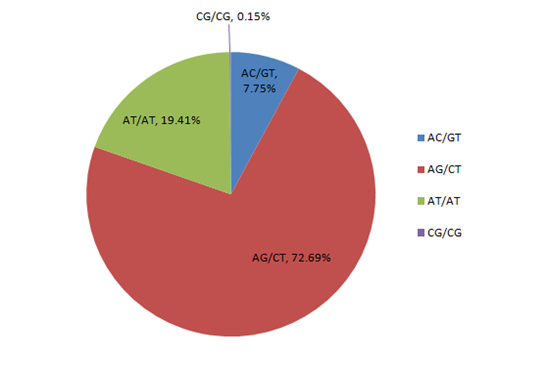 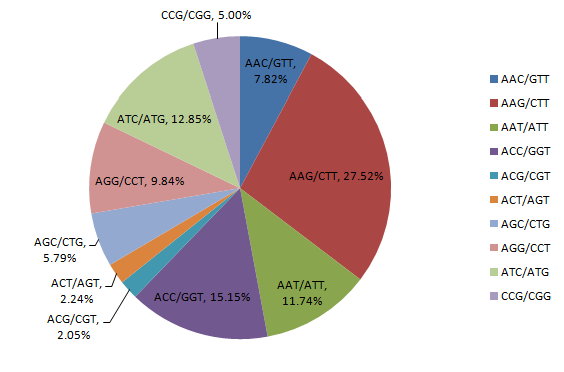 Fig. S1.   The percentage of different motif repeats in EST-SSR lociRepeat motifsNumber of repeatsNumber of repeatsNumber of repeatsNumber of repeatsNumber of repeatsNumber of repeatsNumber of repeatsSum of No.Percentage (%)Repeat motifs567891011Sum of No.Percentage (%)di-repeats0520838494533525124634332174271.44Tri-repeats37052454151169340775425.48Tetra-repeats63485230017252.38Penta-repeats67816300850.28Hexa-repeats55441765201290.42